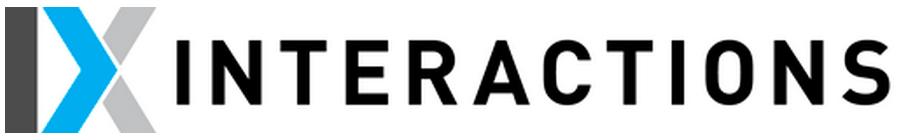 Submission form for the Abracadabra column In Abracadabra we invite authors to share their heartfelt wishes and desires for the future of IxD and HCI research and practice. If you had a magic wand or a genie in a lamp that could change anything, what would you ask for? Word count for Abracadabra columns: 1200 words maxOnce the form has been completed, please send it, along with your article draft, to our editors-in-chief Daniela Rosner, Alex Taylor, and Mikael Wiberg at eic@interactions.acm.org.Title of the Abracadabra articleAuthor(s)Affiliation(s)Bios for each coauthor (50 words max per author. Please include email address at the end)Complete postal addressEmail contact(s)Twitter handle and twitter hashtags for the project (optional) (we use this to promote your article online once it has been published)	Blog Post: Interested in contributing a blog post to promote your article?Word count (max 1200 words, including references - please send article as separate file - please do not paste text below)References (copy paste references here. Max 6 references)Images (captions for 1-3 images submitted separately – JPEG or TIFF at least 300 DPI)Images are optional, but if you send some, please add captions for them here.Images should be sent separately via email or Dropbox.